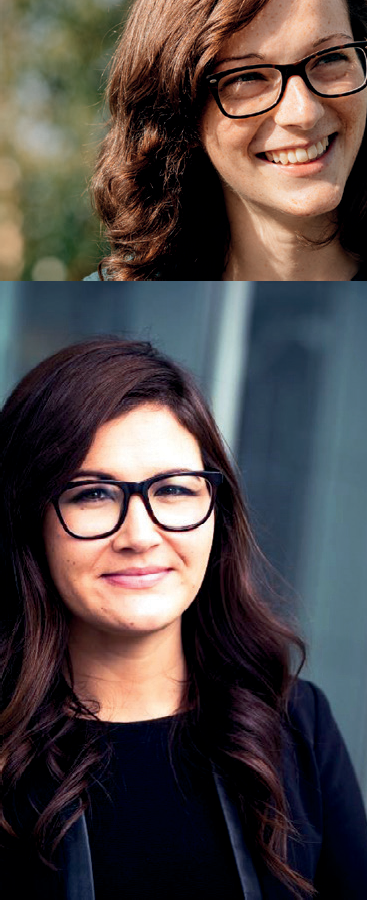 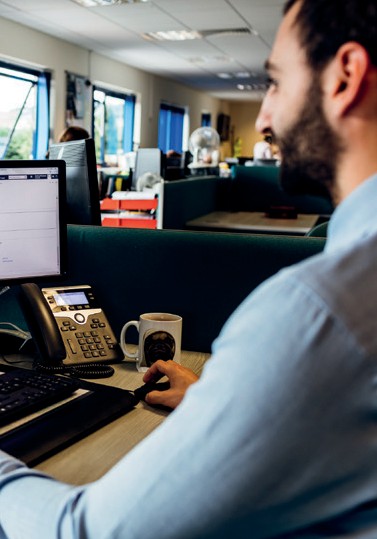 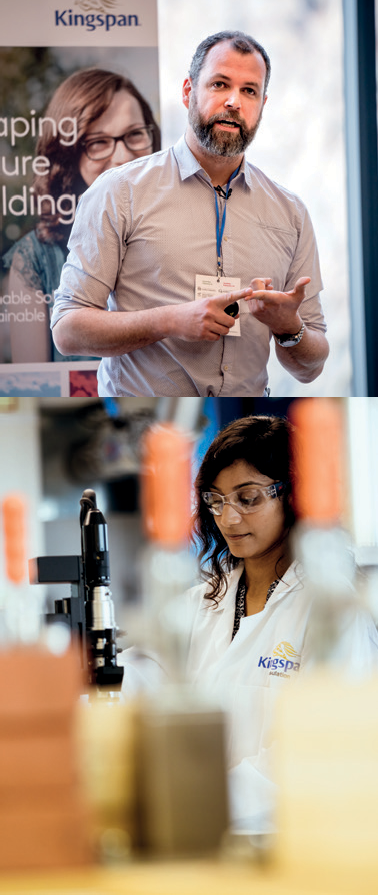 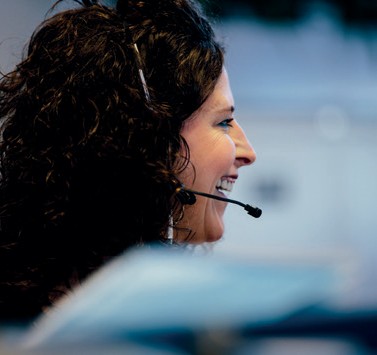 Kingspan Group plcAo redor do mundoCódigo de Conduta Integridade, Honestidade, Conformidade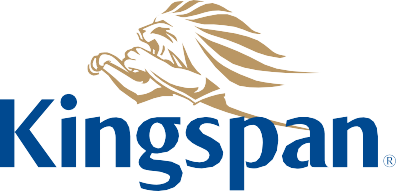 Kingspan Group plcCódigo de CondutaA Kingspan é líder global em soluções avançadas para construtivos isotérmicos e invólucros de edifícios. Nossa missão é acelerar o alcance de um futuro em que a construção implique zero emissão líquida, tendo como cerne do nosso negócio o bem-estar das pessoas e do planeta.Estamos unidos em torno da nossa visão “Construções Melhores para um Mundo Melhor”, por meio da oferta de produtos e serviços inovadores, que proporcionem edifícios sustentáveis e com alto nível de desempenho e agreguem mais valor para as pessoas que os projetam, constroem, adquirem e ocupam.Nós nos esforçamos para criar um ambiente de trabalho seguro e gratificante no qual os clientes sejam valorizados e as comunidades locais apoiadas.Desejamos incutir nossos valores fundamentais de honestidade, integridade e conformidade em tudo o que fazemos.Integridade, Honestidade, Conformidade2Kingspan Group plcCódigo de CondutaUma mensagem do nosso CEO, Gene M. MurtaghÉ com grande prazer que apresento este novo Código de Conduta, que estabelece expectativas com relação aos elevados padrões de integridade, honestidade e conformidade com a lei, pelos quais todos nós somos responsáveis.Este novo código entra em vigor a partir da data informada abaixo e substitui todas as versões anteriores. Ele se aplica a todos os negócios do Grupo Kingspan.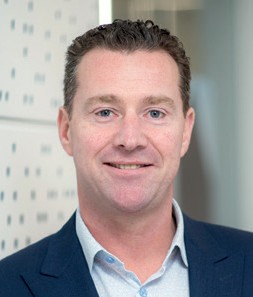 O sucesso do nosso negócio está intrinsecamente ligado aos nossos comportamentos. Nossa aspiraçãoé manter uma cultura na qual nossas ações cotidianas tenham como alicerce os seguintes princípios centrais:Comunicações de negócios claras, éticas e honestas;Conformidade com a lei;Respeito pela segurança e bem-estar de colegas;Proteção dos ativos do Grupo;Manutenção do nosso compromisso com um futuro mais sustentável.Caso algum de vocês se depare com situações que suscitem preocupação sobre como agir, ou acredite que houve uma violação deste Código de Conduta, pedimos que se manifestemutilizando os processos e ferramentas de apoio descritos neste documento.Peço a todos vocês que reservem um tempo para ler Nosso Código de Conduta, analisar os padrões esperados de nós e se comprometer pessoalmente a vivenciar nossos valores e assegurar que nossas atividades de negócios sejam realizadas de acordo com nossos princípios centrais.Obrigado pelo seu contínuo apoio.Gene M. MurtaghOutubro de 2020Integridade, Honestidade, Conformidade3Kingspan Group plcCódigo de CondutaIntroduçãoO Kingspan Group plc tem o compromisso de agir de forma responsável e em conformidade com a lei, ao mesmo tempo que mantém elevados padrões de ética, honestidade e integridade em todas as  negociações com suas partes interessadas, sejam investidores, clientes, fornecedores, funcionários ou as comunidades em que atua.Encorajamos ativamente nossos funcionários a se manifestarem caso se deparem com circunstâncias que violem os princípios apresentados neste Código de Conduta. A seção “Manifeste-se” deste Código de Conduta contém orientações sobre como relatar preocupações de forma anônima, se preferirem.O presente Código de Conduta estabelece os princípios fundamentais que todos os conselheiros, diretores e funcionários são obrigados a seguir para alcançar esses padrões.  Esses princípios aplicam-se a todos os negócios da Kingspan, e, embora possam ser complementados por outras políticas e pelo Manual do Funcionário no âmbito local, este Código de Conduta deverá ser observado sempre.O Código de Conduta tem como objetivo oferecer o máximo possível de orientação, porém ele não será capaz de abordar cada situação específica que você possa encontrar. Em nossas empresas existem pessoas, bem como políticas, preparadas para auxiliar nossos funcionários a tomarem a decisão correta.  Encorajamos todos a consultarem seus gestores, representantes de RH locais, executivos locais ou regionais, ou um membro relevante da equipe da Matriz do Grupo toda vez que estiverem em dúvida sobre a forma adequada de agir, ou caso acreditem que possa haver um conflito entre a legislação local e o nosso Código de Conduta.A liderança em cada nível é um elemento crítico do nosso Código de Conduta e esperamos que nossos Diretores Gerais e todos os Gestores liderem pelo exemplo e orientem seus funcionários sobre como agircom honestidade, integridade e em conformidade com a lei.  Também esperamos que nossos Diretores Gerais assegurem que todos os funcionários tenham acesso a este Código de Conduta e que pessoas que relatem suas preocupações em boa-fé recebam o devido suporte.Encorajamos ativamente nossos funcionários a se manifestarem caso se deparem com circunstâncias que violem os princípios apresentados neste Código de Conduta. Pedimos que consultem a seção “Manifeste-se” deste Código de Conduta para obter orientações sobre como relatar as preocupações de forma anônima, se preferirem.Esta política aplica-se diretamente a todos os funcionários do Grupo.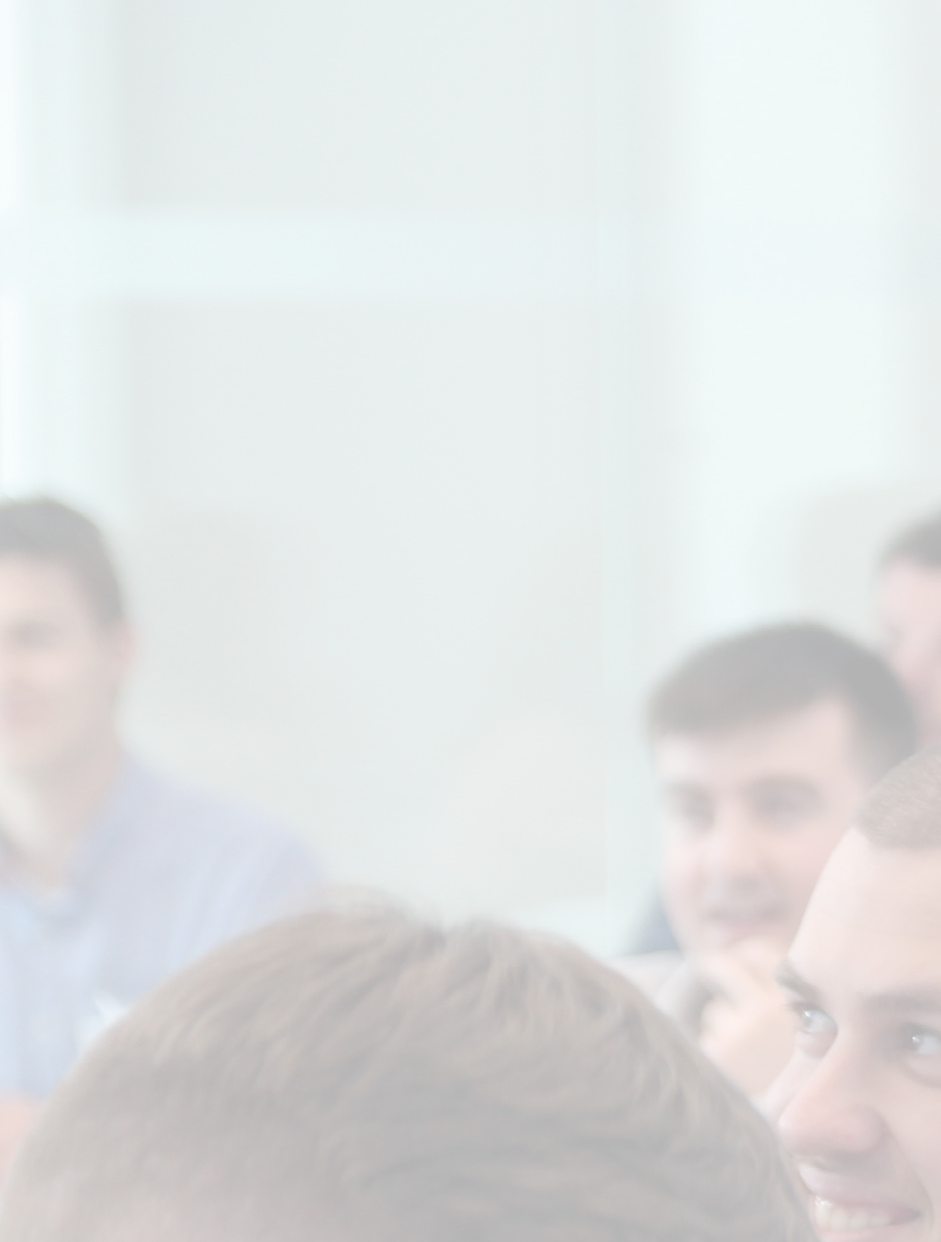 Kingspan Group plcCódigo de CondutaOrientação e ApoioO que se espera de vocêsNo Grupo Kingspan, esperamos que todos:Exerçam bom senso e julgamento equilibrado em decisões de negócios e comportamentos cotidianosSigam este Código de Conduta e todas as leis aplicáveis Em caso de dúvida, perguntem como devem procederManifestem-se caso vivenciem algo que não esteja alinhado com este Código de CondutaTambém esperamos que todos os nossos funcionários tenham plena ciência dos riscos enfrentados pelo negócio e demonstrem liderança em sua própria área de especialização e função.Tomada de Decisão CorretaQuando diante de uma decisão de negócios difícil, faça as seguintes perguntas a si mesmo(a):É legal e ético?Está alinhado com os princípios centrais estabelecidos neste Código de Conduta?Eu ficaria feliz se essa decisão fosse levada a conhecimento público?Caso você não tenha certeza de que a resposta para alguma dessas perguntas seria “sim”, não hesite em perguntar para seu gestor ou um membro relevante da equipe do Grupo Kingspan.Manifeste-seComportamentos antiéticos, ilegais ou inseguros podem ser profundamente danosos. Você deverá denunciar de boa-fé qualquer ato que constitua violação dos princípios centrais estabelecidos no nosso Código de Conduta.Consulte a lista de contatos apresentada na seção “Manifeste-se”.deste Código de Conduta, na qual você também encontrará o número da central de denúncias confidencial, disponível 24 horas por dia, sete dias por semana, para que você possa expressar preocupações genuínas. Você sempre poderá fazer denúncias de boa-fé de qualquer suspeita de violação do nosso Código ou da lei.  Retaliações ou represálias não serão toleradas. Quando uma denúncia for feita, as informações serão encaminhadas ao Líder de Auditoria Interna e ao Líder do Departamento Jurídico. Toda preocupação ou alegação será tratada com discrição, profissionalismo e confidencialidade, até a medida máxima permitida pela legislação local.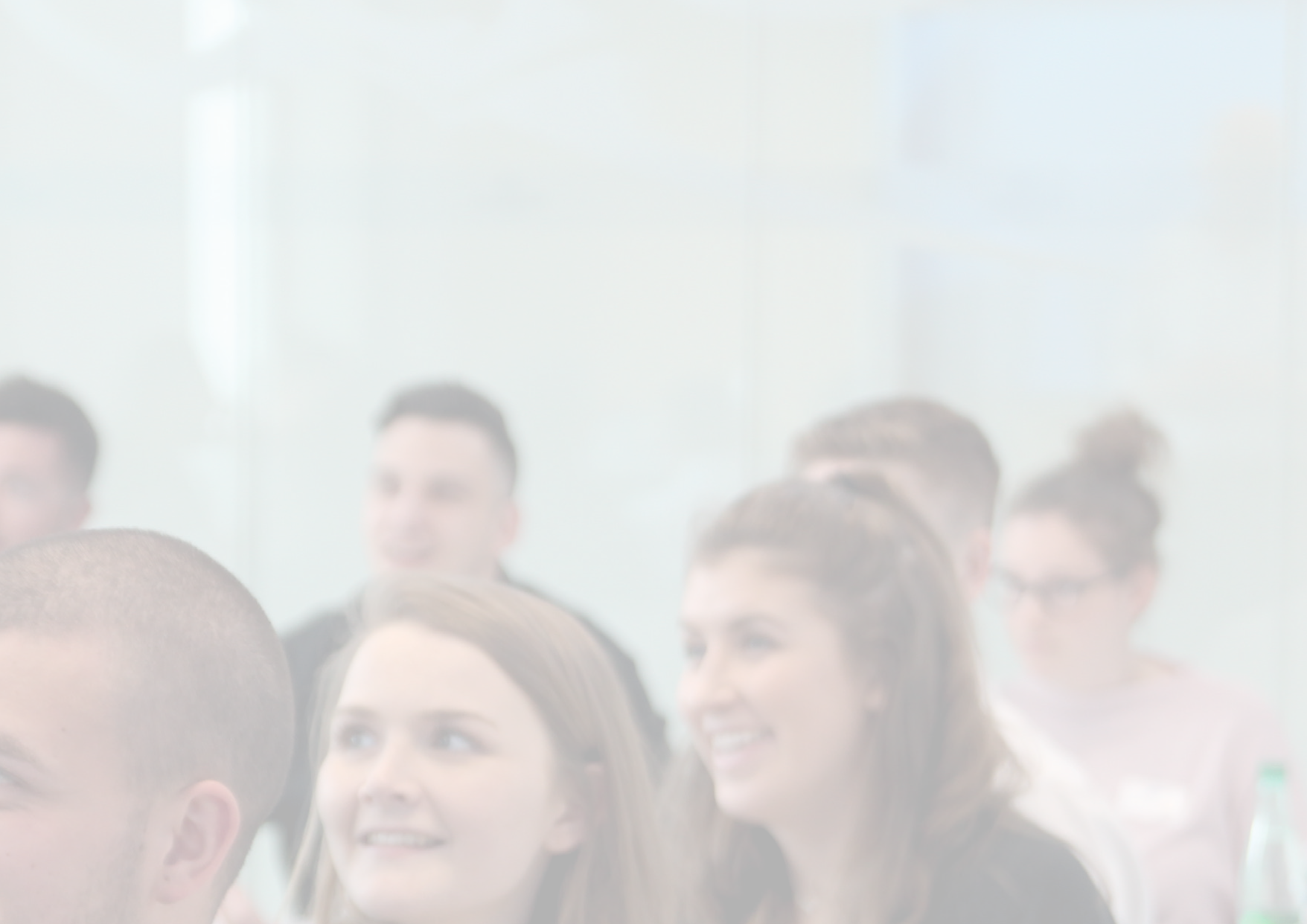 Integridade, Honestidade, Conformidade5Nós, do Grupo Kingspan temos o compromisso de seguir os mais elevados padrões de comportamento ético, participar de maneira responsável das comunidades que atendemos e gerar valor de longo prazo para todas as nossas partes interessadas, de acordo com nossos Valores Fundamentais: Acima de tudo, esperamos que nossos funcionários ajam comHonestidade e IntegridadeEsse é um valor fundamental a ser seguido por todos nós, que permeia todos os demais valores. Espera-se que os funcionários ajam com honestidade e integridade em todas as suas negociações comerciais com terceiros e em todas as questões internas.  Jamais a verdade deverá ser comprometida. Ninguém pode justificar um ato antiético alegando que foi instruído a cometê-lo por um superior. Da mesma forma, nenhum gestor está autorizado a instruir nenhum subordinado a agir de forma que viole as disposições desta Política. Qualquer violação desse princípio com propensão de lançar o Grupo em descrédito será tratada como grave questão disciplinar.Conformidade com a leiSeguimos literalmente todas as leis, regulamentos e políticas aplicáveis e devemos estar sempre cientes dos riscos enfrentados pela empresa.Kingspan Group plcCódigo de CondutaNosso Código de Conduta tem como alicerce os cinco princípios centrais abaixo e pedimos que todos os funcionários se manifestem caso se deparem com circunstâncias em que estes princípios não sejam preservados:1	2	3	4	5Comunicações de negócios claras, éticas e honestasConformidade com acom a leiRespeito pela segurança e bem-estar dos colegasProteção dos ativos doGrupoManutenção do nosso compromisso com um futuro mais sustentávelIntegridade, Honestidade, Conformidade7O sucesso do nosso negócio está alicerçado em relações com clientes e com o setor, construídas por meio de  honestidade, integridade e confiança.Nossos clientes e pares da indústria confiam em informações precisas sobre nós e nossos produtos e serviços, e, portanto, é nossa responsabilidade sermos honestos e verdadeiros o tempo todo.Comunicação de informações sobre produtos e serviçosTemos o compromisso de fornecer todos os nossos produtos e serviços de acordo com todas as leis aplicáveis no que tange a exigências de saúde, segurança e desempenho. Informações sobre produtos e promoções, quer sejam verbais ou divulgadas na Internet, devem ser sempre precisas, fidedignas e apresentadas de forma justa e honesta. Informações ou aconselhamento de natureza técnica somente podem ser oferecidos por pessoas com o nível adequado de competência. Alegações de marketing devem ser sempre corroboradas. É responsabilidade das equipes técnicas assegurar que as informações sobre produtos sejam precisas, ao passo que cabe às equipes de marketing assegurar que tais informações sejam transmitidas de forma clara e honesta em materiais promocionais.  Todas as aprovações devem ser apresentadas de acordo com as exigências do órgão competente. Jamais devemos fazer declarações falsas, ou apresentadas com a intenção de enganar, sobre nossos produtos e serviços ou sobre produtos e serviços oferecidos por nossos concorrentes.Transações ComerciaisEm transações comerciais ou comunicações sobre nossa empresa, todos têm a responsabilidade de se comunicar de forma clara e verdadeira, sendo honestos em todas as alegações, quer sejam emitidas verbalmente, por escrito ou na Internet.Kingspan Group plcCódigo de CondutaTodas as decisões e ações de negócios devem estar em conformidade com a lei, regulamentos estatutários e demais regulamentos governamentais.Conflitos de InteresseNo curso normal das nossas atividades, nossos funcionários podem se deparar com situações em que a melhor decisão para a Kingspan entra em conflito com seus interesses pessoais, profissionais ou financeiros.  [E importante identificar qualquer conflito de interesse real  ou potencial e discuti-lo com seu gestor antes de prosseguir.ConcorrênciaA Kingspan acredita firmemente nos benefícios da livre e justa concorrência.  Práticas que prejudiquem a concorrência ou abusem de uma posição de mercado são proibidas em diversos países, e a Kingspan, comprometida em cumprir os regulamentos locais, adotou uma estratégia que inclui um programa de treinamento e análise contínua das suas atividades para garantir conformidade pelas entidades locais A aderência à Política de Concorrência do Grupo é obrigatória.Combate ao Suborno e à CorrupçãoA nossa Política proíbe que qualquer pessoa ofereça ou pague a outra parte (seja ela pública ou privada) um suborno com a intenção de obter tratamento privilegiado ou influenciar o resultado de quaisquer negociações comerciais de que o Grupo esteja participando. Todos os funcionários do Grupo são obrigados a aderir à Política Antissuborno e Anticorrupção do Grupo.FraudeFuncionários que elaborem registros contábeis devem agir com honestidade e toda transação deve ser registrada e documentada. A Kingspan não tolera fraude. Qualquer violação nesse sentido será tratada como grave desvio de conduta. Consulte a Política de Fraude do Grupo Kingspan para mais informações que devem ser seguidas por todos os funcionários.SançõesSanções restritivas são medidas impostas a determinadas pessoas, entidades, governos e países. O descumprimento de uma sanção pode configurar crime passível de punição com prisão e/ou vultosas multas. Espera-se que os funcionários cumpram integraO Grupo Kingspan tem o compromisso de criar um ambiente de trabalho seguro e gratificante no qual as pessoas se sintam valorizadas e apoiadas.Não toleramos nenhuma forma de bullying, assédio ou preconceito e nos empenhamos em criar um ambiente de trabalho baseado no respeito e na igualdade de oportunidade para todosSaúde e SegurançaA segurança dos nossos funcionários é de suma importância para nós. Por esse motivo, a Kingspan está comprometida em fazer tudo o que for razoável para  prevenir lesões pessoais, oferecer proteção contra riscos ocupacionais e ambientais aos funcionários, contratados e ao público em geral que poderia ser afetado por suas atividadesO Grupo adota uma abordagem proativa com relação às questões de saúde, segurança e bem-estar aplicáveis às suas atividades, em especial por meio do monitoramento do ambiente de trabalho, consultas e envolvimento de funcionários e oferta de treinamento e orientações para permitir que os funcionários executem seu trabalho de forma segura.Os funcionários têm o dever de cooperar com a implementação da Política de Saúde e Segurança aplicável ao seu local de trabalho, cumprir todos os procedimentos de segurança relevantes e não fazer nada que possa colocar em perigo ou prejudicar seus colegas de trabalho.A segurança também depende de manter nossos ambientes de trabalho livres da influência de qualquer substância que possa prejudicar nosso bem-estar ou desempenho no trabalho. É proibido o uso abusivo de medicamentos, substâncias controladas, álcool ou drogas ilícitas no ambiente de trabalho. Os gestores devem ser informados caso o funcionário faça uso de medicamento, de uso controlado ou não, que possa prejudicar sua capacidade de executar seu trabalho de forma segura...Prevenção de bullying e assédioEsperamos que todos os nossos funcionários tratem uns aos outros com respeito e dignidade. Não há lugar para bullying e assédio no ambiente de trabalho e tais práticas jamais serão toleradas.Oportunidades Iguais para TodosTemos orgulho da ampla gama de habilidades, competências, gêneros, origens, experiências e perspectivas representada pela força de trabalho de todo o nosso Grupo.   Decisões sobre recrutamento, seleção e promoção devem ser tomadas com base  em mérito individual e em consonância com os princípios de igualdade de oportunidades e não discriminação. Discriminação e outras práticas injustas na condução das nossas operações cotidianas estão terminantemente proibidas.Kingspan Group plc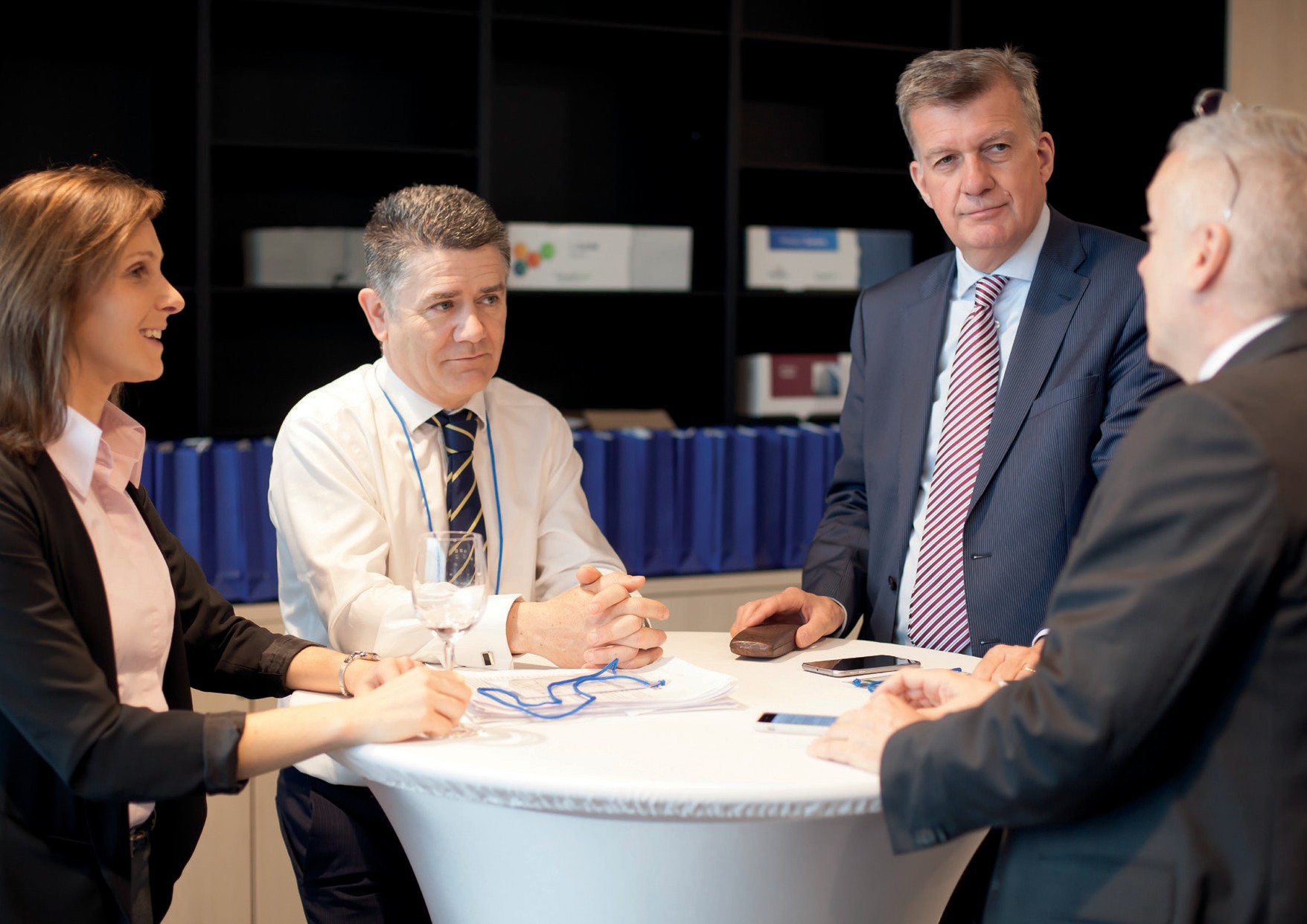 Código de CondutaIntegridade, Honestidade, Conformidade11O Grupo Kingspan espera que que todos os seus funcionários atuem de acordo com os mais elevados padrões de integridade, respeitem a confidencialidade das nossas informações e portem-se de uma maneira que contribua para a boa reputação do Grupo.Controles InternosA integridade dos relatórios financeiros do Grupo é de suma importância. Embora o Conselho de Administração detenha a responsabilidade geral pelas demonstrações financeiras do Grupo, essa responsabilidade é delegada aos níveis pertinentes da administração local. Todos os funcionários devem cooperar plenamente com todos os profissionais  responsáveis pela execução de controles internos ou procedimentos de auditoria.Todos os registros, livros contábeis e demonstrações financeiras devem refletir as transações realizadas e cumprir todas as exigências legais aplicáveis e princípios contábeis geralmente aceitos, constituindo uma divulgação completa e precisa da situação financeira da entidade a que se refere. As regras e procedimentos aplicáveis a registros contábeis são apresentados no Manual de Contabilidade do Grupo.ConfidencialidadeFuncionários que tenham acesso a, ou a quem sejam confiadas, informações relacionadas a negócios, finanças, processos, planos, clientes ou questões do Grupo têm o dever de preservar sua confidencialidade, estando proibidos de divulgá-las ou  utilizá-las para finalidades próprias que não estejam relacionadas ao devido cumprimento dos seus deveres, durante a vigência do contrato de trabalho, ou a qualquer momento após sua  rescisão. Os funcionários estão sujeitos à expressa obrigação de confidencialidade de acordo com os termos dos seus Contratos de Trabalho.Kingspan Group plc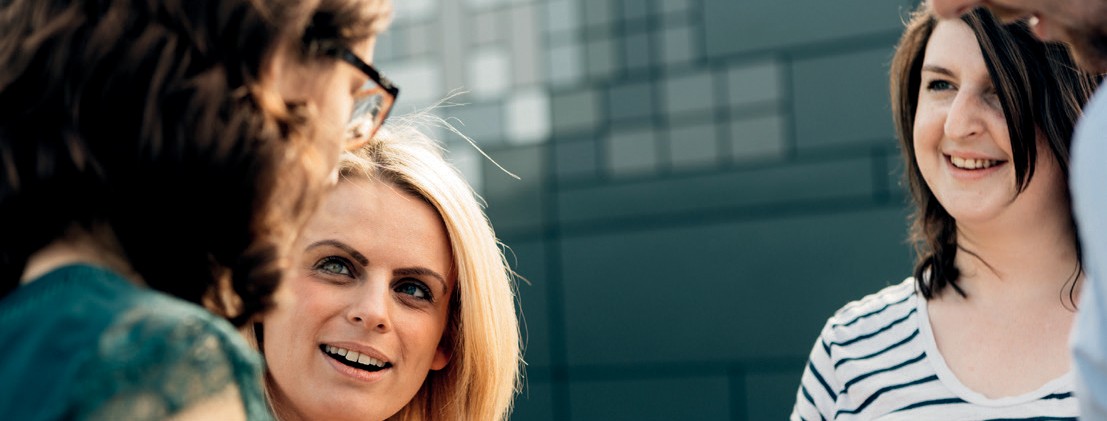 Código de CondutaRedes SociaisEsperamos que todos os funcionários exerçam bom senso ao utilizarem as redes sociais. Informações comerciais sigilosas jamais devem ser compartilhadas em redes sociais.   Ao postarem  em suas redes sociais pessoais, os funcionários devem deixar claro que falam em seu próprio nome e não em nome do Grupo. Quaisquer postagens feitas na qualidade de profissional da Kingspan (por exemplo, em uma plataforma social de conexões de trabalho), ou em nome do Grupo, devem estar em linha com os valores e princípios estabelecidos neste Código de Conduta.   Os funcionários devem aderir integralmente à Política de Uso Aceitável de TI.Tecnologia da Informação (TI)A Kingspan encoraja o uso de tecnologia da informação para melhorar o ambiente de trabalho, desde que de forma segura e lícita. Os funcionários têm a obrigação de cumprir a Política de TI, sobretudo no que diz respeito ao uso aceitável da Internet e e-mail.Comunicações ExternasComunicações com o mundo exterior desempenham um papel muito importante para a reputação do Grupo. Desse modo, todas as comunicações à mídia relacionadas ao nosso desempenho financeiro, aquisições, planos estratégicos ou qualquer outra questão que possa impactar a reputação do Grupo devem ser tratadas exclusivamente pela equipe de Relações com Investidores do Grupo. Caso você se depare com algo divulgado na mídia ou na Internet que possa afetar negativamente a imagem do Grupo, pedimos que leve tal fato ao conhecimento do seu gestor imediatamente, para assegurar que as instâncias apropriadas sejam informadas. Empresas do nosso Grupo podem lidar com comércio e mídia locais conforme adequado para as operações de negócios habituais. Os funcionários devem aplicar a devida etiqueta ao trocar comunicações com outras partes, estando sempre cientes de que a divulgação dessas comunicações poderá ser exigida a qualquer momento no futuro.Propriedade Física e Intelectual Devemos utilizar os ativos da Kingspan de forma legal, responsável e adequada ao negócio, somente para a finalidade empresarial  pretendida e fins autorizados.Ativos da empresa não devem ser usados para fins pessoais indevidos, ilegais ou para qualquer outra finalidade não autorizada.Nossos ativos incluem nossas dependências, equipamentos, segredos comerciais, patentes, marcas registradas, hardwares e softwares. Os funcionários devem ficar atentos à prevenção de perda de ativos e recursos por meio de furto e pedimos encarecidamente que se manifestem em caso de constatação ou suspeita de furto.   Os funcionários devem utilizar a Central Confidencial Independente mencionada no verso deste documento para levar essa questão à atenção da empresa.O Grupo detém marcas valiosas e outros tipos de propriedade intelectual, como patentes e marcas registradas.   As empresas do Grupo devem proteger nossa propriedade intelectual, registrando-a quando necessário para garantir sua proteção.Proteção de DadosNa maioria dos países onde empreendemos negócios, existem exigências previstas por leis de proteção de dados, incluindo o Regulamento Geral sobre Proteção de Dados (GDPR) da União Europeia. As empresas do Grupo terão políticas e procedimentos detalhados sobre como coletar e utilizar informações pessoais.Os funcionários devem seguir o GDPR do Grupo Kingspan, bem como as políticas e procedimentos mais detalhados sobre proteção de informações pessoais aplicáveis à cada empresa. Qualquer perda de informação pessoal deve ser informada ao gestor de linha ou à Equipe Jurídica e de Compliance do Grupo tão logo o funcionário tome conhecimento do ocorrido.  Os funcionários devem seguir todas as políticas e procedimentos da sua empresa com relação à proteção e ao armazenamento de dados.Integridade, Honestidade, Conformidade13É objetivo da Kingspan conduzir suas atividades de negócios com responsabilidade ambiental e social.A Kingspan é uma empresa comprometida com o cumprimento de toda a legislação ambiental aplicável, otimização da eficiência energética, redução das emissões de gases de efeito estufa e a contínua melhoria do desempenho ambiental.A Kingspan estabeleceu suas próprias metas de “Paixão pelo Planeta”, que busca alcançar até 2030, e espera que todos os seus funcionários façam sua parte no apoio e concretização dessas objetivos, em linha com nossas principais políticas, que incluem:  a Política de Mudança Climática, a Política Ambiental e a Política de Cidadania Corporativa.Vivendo nossa MissãoNossa missão é acelerar o alcance de um futuro em que a construção implique zero emissão líquida, tendo como cerne do nosso negócio o bem-estar das pessoas e do planeta. Fazemos isso possibilitando construções com desempenho de alto nível que proporcionem economia de energia, carbono e água. Reconhecemosa importância vital de atingir essa meta enquanto aumentamos a segurança e o bem-estar das pessoas em construções, possibilitamos a economia circular e entregamos cada vez mais desempenho e valor. Acreditamos que as respostas estão no questionamento de conceitos tradicionais do setor de construção por meio da inovação em materiais e tecnologias digitais avançados. O que nos define é nossa busca incessante por um melhor desempenho na construção, ao mesmo tempo que afirmamos  nossa Paixão pelo Planeta em tudo o que fazemos.Nosso compromisso com a sustentabilidade está embutido em cada nível da Kingspan e em cadaetapa do processo de fabricação.Ao desenvolver nossa abordagem para a sustentabilidade, recorremos a análises de materialidade conduzidas no âmbito divisional e à incorporação de diretrizes de associações reconhecidas, como o Conselho de Normas de Contabilidade de Sustentabilidade (SASB) e a Força-Tarefa para Divulgações Financeiras Relacionadas ao Clima (TCFD), da qual a Kingspan é signatária.  A Kingspan reconhece que tem responsabilidade, enquanto líder de negócios, de contribuir para o alcance dos Objetivos de Desenvolvimento Sustentável (ODS) das Nações Unidas.Kingspan Group plcCódigo de Conduta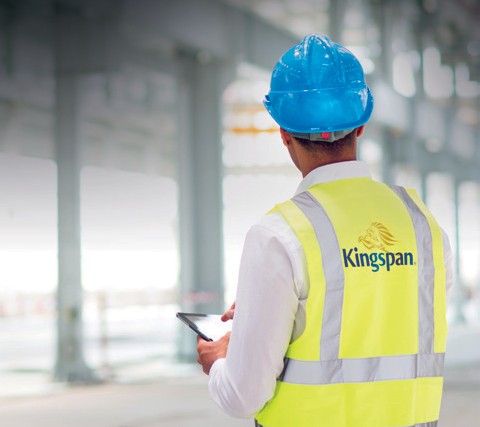 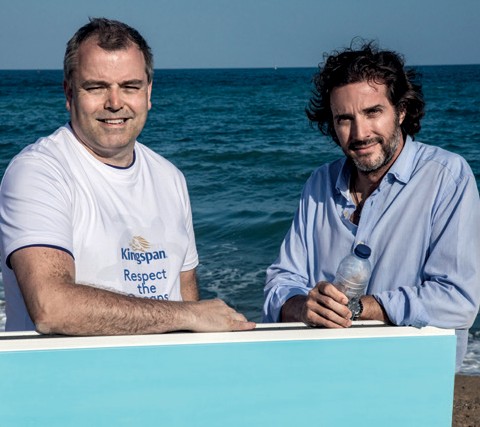 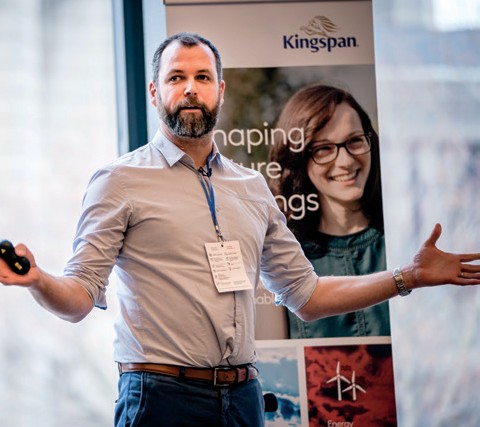 Paixão pelo ProdutoAtualmente, os setores de construção e operação de edifícios respondem juntos por 36% do uso global de energia e por 39% da energia relacionada à emissão de CO2 quando inclui geração de energia a montante.  Desse modo, a eficiência energética dos edifícios é fundamental para o combate à mudança climática.Paixão pelo PlanetaPor meio da nossa Paixão pelo Planeta, desempenhamos nosso papel no combate à mudança climática aumentando nosso uso de energia renovável, reduzindo a emissão de carbono em nossas operações,  aumentando a reciclagem de água pluvial e resíduos e acelerando nossa participação na economia circular.Paixão pelas PessoasEm todo o Grupo Kingspan, valorizamos imensamente as  pessoas, relacionamentos e comunidades, que  ocupam posição central na nossa forma de fazer  negócios.Integridade, Honestidade, Conformidade15Caso você tenha alguma preocupação, o guia a seguir traz orientações sobre os diversos canais que podem ser utilizados e a forma como sua preocupação será tratadaPor onde Começar em Caso de PreocupaçãoRecomenda-se que os funcionários primeiramente compartilhem seus questionamentos, preocupações, sugestões ou reclamações com alguém de dentro da empresa que possa lidar com eles adequadamente.Na maioria dos casos, o supervisor do funcionário é quem está em melhor condição de abordar uma área de preocupação. Entretanto, caso você não se sinta à vontade para conversar com seu supervisor ou não esteja satisfeito com a resposta recebida, recomendamos que converse com alguém do Departamento de Recursos Humanos ou da administração que se sinta confortável em procurar.  Caso não se sinta bem com essas opções, ou não esteja satisfeito com a resposta obtida, pedimos que utilize nossa central de denúncia confidencial. O endereço na Internet contendo todos os números de telefone globais encontra-se mais abaixo.Qualquer pessoa que denuncie uma questão deverá fazê-lo de boa-fé, com embasamento razoável para acreditar que a informação divulgada seja uma preocupaçãogenuína. Se for comprovado que uma  alegação tenha sido feita de forma maliciosa ou enganosa, tal ato será considerado uma grave infração disciplinar.Preocupações podem ser comunicadas de forma confidencial ou anônima pelo denunciante.   Os relatos serão mantidos sob sigilo, para que seja conduzida a devida investigação.A administração local deverá comunicar as denúncias ou suspeitas ao Chefe da Auditoria Interna do Grupo, a quem compete a responsabilidade específica de investigar tais questões.  Em caso de suspeita de fraude, ou quando o funcionário não estiver satisfeito ou não se sentir à vontade para procurar a administração local, pedimos que entre em contato com o Chefe da Auditoria Interna diretamente. O Chefe da Auditoria Interna e o Chefe do Departamento Jurídico do Grupo são responsáveis por investigar e solucionar todas as reclamações e alegações recebidas, e a seu critério exclusivo, notificar o Presidente do Conselho, CEO, CFO e/ou o comitê deauditoria. O Chefe da Auditoria Interna do Grupo tem acesso direto ao comitê de auditoria do Conselho de Administração e tem o dever de prestar contas a ele três vezes por ano a respeito das atividades de compliance.Kingspan Group plc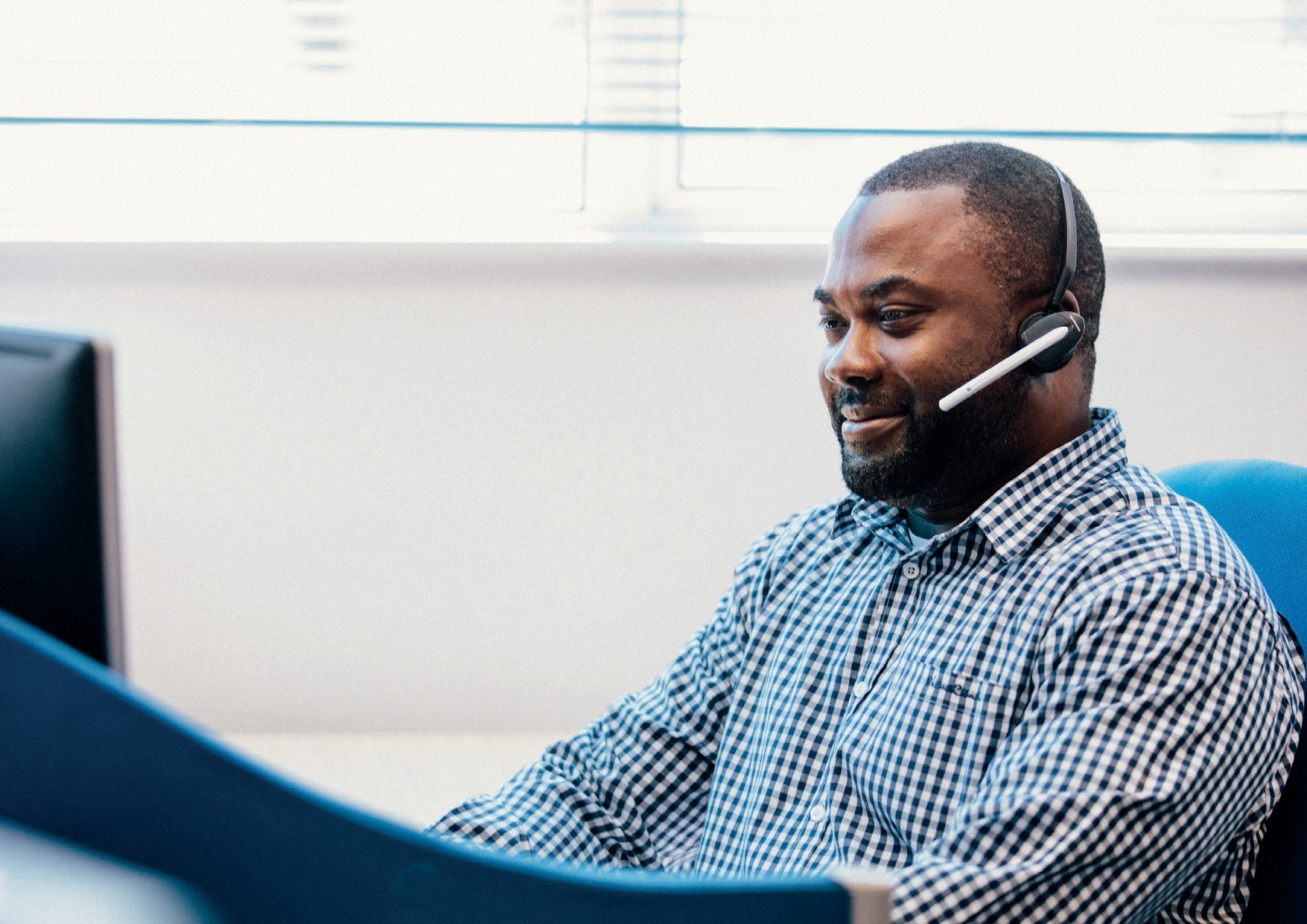 Código de CondutaServiço Confidencial e Independente para DenúnciasCaso o funcionário prefira compartilhar sua preocupação em estrita confidencialidade, implementamos um serviço global que lhe oferece essa opção.Trata-se de um serviço profissional independente que nem sequer solicitará o nome do funcionário caso ele assim prefira.Para saber o número local para o qual telefonar, visite:www.kingspan.com/group/commitments/ people-and-community/code-of-conductIntegridade, Honestidade, Conformidade17Obrigado por ler este nosso Código de Conduta. Vamos trabalhar juntos para manter os mais elevados padrões de integridade, honestidade e conformidade com a lei.Outubro de 2020